 STRUTTURA DIDATTICA SPECIALE DI LINGUE E LETTERATURE STRANIERE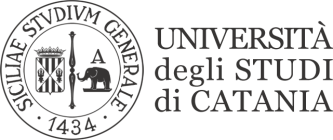                                                                  RAGUSAFILOLOGIA GIAPPONESE (L12)Mario TALAMODATA PUBBLICAZIONE28/05/2020Test 1 (22/04/20)Test 1 (22/04/20)Test 2 (22/05/20)Test 2 (22/05/20)Test 3 (27/05/20)Test 3 (27/05/20)TotaleVoto finaleVoto finale100001171672/10074/10084/100230/30023/30Y6200071385/10090/10098/100273/30028/30Y6200072072/10079/10094/100245/30026/30Y5800093996/10096/10099/100291/30030/30Y5800138993/10098/100100/100291/30030/30Y6200025084/10091/10097/100272/30028/30Y6200050258/10068/10091/100217/30023/30Y6200057053/10078/10086/100217/30023/30Y6200071191/10094/100100/100285/30029/30Y6200072792/10094/10098/100284/30029/30Y6200073597/10098/10099/100294/30030 e lodeY6200074264/10079/10082/100225/30023/30Y6200079196/10099/100100/100295/30030 e lodeY6200081778/10090/10091/100259/30027/30Y6200085080/10076/10099/100255/30027/30Y6200088487/10096/10093/100276/30028/30Y6200088765/10081/10088/100234/30024/30Y6200084557/10095/100Da integrareDa integrare